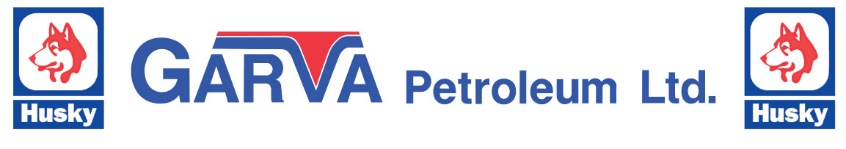 Cardlock Safety and Operating RulesGarva Petroleum Limited#1 – 53304 Range Road 170, Yellowhead County(Box 6906, Edson, AB, T7E 1V3)Email: cardmaintenance@garva.ca     Fax: 780-712-4798 Should you have any questions or concerns, please contact our staff:Phone: 780-712-4788Email: cardmaintenance@garva.caTurn off engine and all auxiliary power sources.Park vehicle with brake on and “in gear” or “park” as applicable.No smoking or operating cellular phones while refueling.Insert Card – Follow prompts as directed.Remove nozzle from dispenser pump.Insert nozzle into vehicle fuel tank and refuel.Do not leave nozzle unattended while refueling.When refueling is complete, replace nozzle to fuel dispenser (pump).Turn off dispenser (pump).Follow dispenser (pump) shut down procedures as posted.Take receipt where requested and available.Start vehicle and move away from dispenser (pump).If vehicle will not start, push or tow 100 feet (30 meters) from dispenser (pump) before boosting battery.If there is a fuel spill, follow the procedures posted at the dispenser (pump).If there is an emergency at the dispenser (pump), follow the emergency response guidelines posted at the dispenser (pump).Card Holder Acknowledgement Signature:__________________________________________